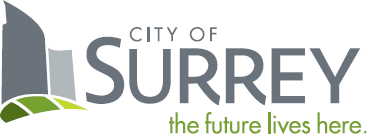 SCHEDULE B - FORM OF QUOTATIONRFQ Title: Supply and Delivery of Two (2) [More or Less] Small Cargo Vans RFQ No.: 1220-040-2022-105CONTRACTORLegal Name:		Contact Person and Title: 	Business Address:		Business Telephone:		Business Fax:		Business E-Mail Address: 	TO:CITY OF SURREYCity Representative: Sunny Kaila, Manager, Procurement Services Email:	purchasing@surrey.ca1.	If this offer is accepted by the City, such offer and acceptance will create a contract as described in:		(a)	the RFQ;		(b)	the specifications of Goods set out above and in Schedule A;		(c)	the General Terms and Conditions; and		(d)	this Quotation; and		(e)	other terms, if any, that are agreed to by the parties in writing.2.		Capitalized terms used and not defined in this Quotation will have the meanings given to them in the RFQ.  Except as specifically modified by this Quotation, all terms, conditions, representations, warranties and covenants as set out in the RFQ will remain in full force and effect.3.	I/We have reviewed the RFQ Attachment 1 – Quotation Agreement - Goods.  If requested by the             City, I/we would be prepared to enter into that Agreement, amended by the following departures             (list, if any):Section			Requested Departure(s) / Alternative(s)	Please State Reason For Departure(s):Changes and Additions to Specifications:4.	In addition to the warranties provided in Attachment 1 – Quotation Agreement - Goods, this Quotation includes the following warranties:5.	I/We have reviewed the RFQ Attachment 1 – Quotation Agreement - Goods, Schedule A – Specifications of Goods.  If requested by the City, I/we would be prepared to meet those requirements, amended by the following departures (list, if any):Section			Requested Departure(s) / Alternative(s) / Additions	Please State Reason For Departure(s):Fees and PaymentsThe Contractor offers to supply to the City of Surrey the Goods for the prices plus applicabletaxes as follows:All costs to meet the preferred specifications shall be included in the following delivered prices. (NOTE: A separate Schedule B – Form of Quotation and Schedule B-1 Preferred SpecificationsResponse Form should be completed in full for each Good/vehicle proposed)The completed unit shall be delivered within 	 days after receipt of purchase order.Manufacturer’s Warranty: (State Warranty)	Body Warranty: (State Warranty)	Warranty repairs shall be performed at: 	Please complete if applicable:	British Columbia Certified 		(Commercial Vehicle Inspection Certificate)OPTIONAL PRICING (Refer to Schedule A-1, C.5, Hybrid gasoline/battery option)I/We the undersigned duly authorized representatives of the Contractor, having received and carefully reviewed the RFQ including without limitation the draft Agreement submit this Quotation in response to the RFQ.This Quotation is offered by the Contractor this 	 day of 	, 2022.CONTRACTORI/We have the authority to bind the Contractor.(Full Legal Name of Contractor)(Signature of Authorized Signatory)(Print Name and Position of Authorized Signatory)SCHEDULE B-1 PREFERRED SPECIFICATIONS RESPONSE FORM(Note: This Schedule B-1, subject to negotiations between the City and the successful Contractor, will be incorporated into the Agreement)PROJECT TITLE: Supply and Delivery of Two (2) [More or Less] Small Cargo Vans REFERENCE NO.: 1220-040-2022-105SpecificationsThe Contractors should complete and submit Schedule B – Form of Quotation and Schedule B-1 Preferred Technical Specifications Response Form. Attach any additional specifications for the Goods, any optional accessories and any substitutions (if substitutions are permitted or applicable).The specification herein states the preferred requirements of the City of Surrey.Note: Contractors should provide a list of complete manufacturers’ details of model proposed in the right- most column.[END OF PAGE]F.O.B.Destination Freight PrepaidPayment Terms:A cash discount of 	% will be allowed if invoices are paid within 	 days, or the 	 day of the month following, or net 30 days, on a best effort basis.Ship Via:ItemParticularsCost per Unit (CDN $)Year, Make and Model:Year, Make and Model:1Price per Unit:$2Province of B.C. Environmental Levy (Battery):$3Province of B.C. Advance Disposal Fee (Tires):$4Air Conditioning Surcharge:$5Other Fees/Levies (please state):a.)$b.)$c.)$6Subtotal per unit:$7Price for two (2) units:8GST (5%):$9PST (7%):$10TOTAL QUOTATION PRICE$Pricing is firm until (state date):Pricing is firm until (state date):Pricing is firm until (state date):ALL PRICING IN CANADIAN DOLLARSALL PRICING IN CANADIAN DOLLARSALL PRICING IN CANADIAN DOLLARSItemParticularsCost per Unit (CDN $)1Year, Make and Model:$Preferred Technical Specifications Response Form√(Yes)√(No)Manufacturers’ Specifications of Goods Offered. Contractor should complete allspaces in this column.A.	ExteriorA.	ExteriorA.	ExteriorA.	Exterior1. Colour – Red, colour to be provided with the bid to check for suitability□□2. The vehicle shall have two sliding doors one on the drivers’ side and one passenger’s side foraccess to the cargo area, no windows.□□3. The vehicle shall have twin rear barn type doors, no windows.□□4. Power adjustable heated external rear vision mirrors, with manual fold.□□5. Front splash guard/map flaps, rear mud flaps.□□B.	Axles, Suspension, Chassis, BrakesB.	Axles, Suspension, Chassis, BrakesB.	Axles, Suspension, Chassis, BrakesB.	Axles, Suspension, Chassis, Brakes1. The GVWR should be approximately 5,300lbs.□□2. Front wheel drive configuration.□□3. Wheelbase will be approximately 120” overall length 190”.□□4. Brakes will be vacuum/hydraulic type with ABS. Disc brakes front and rear.□□C.	Engine – TransmissionC.	Engine – TransmissionC.	Engine – TransmissionC.	Engine – Transmission1. Engine – 2.0 litre 4-cylinder gasoline engine, 150hp and 144 lb-ft torque.□□2. Engine to have auto start/stop system and ecomode.□□3. 8 speed automatic transmission.□□Preferred Technical Specifications Response Form√(Yes)√(No)Manufacturers’ Specifications of Goods Offered. Contractor should complete allspaces in this column.4. Extended life coolant 50/50 mix. The cooling system should be protected to -30o F.□□5. Note: The City will also consider a hybrid gasoline/battery option, please provide options and pricing□□D.	Wheels, TiresD.	Wheels, TiresD.	Wheels, TiresD.	Wheels, Tires1. Wheels 16” steel coloured with full wheel covers.□□2. Wheels are to be fitted with winter tires (5) Michelin winter (snowflake) tires.□□E.	InteriorE.	InteriorE.	InteriorE.	Interior1. Vehicle interior environment should be fully air-conditioned including a fresh air heater/ventilator/defroster.□□2. Vehicle should have full flow through ventilationfor optimal temperature control and operator comfort.□□3. Rear cargo area LED light.□□4. Wipers will have intermittent feature.□□5. Door windows to be power operated.□□6. Vehicle will include dash mounted cigar lighter type power outlet.□□7. Vehicle will include AM/FM/ radio with (4) speakers minimum and antenna.□□8. Bluetooth connection.□□9. Rubber Floor Mats should be provided for all seating areas.□□10. Vinyl covered front bucket seats.□□11. Driver’s bucket seat, 6 – way manual adjustment, including lumbar support.□□12. Seat covers shall be installed – fabric type Wrangler – Fia Saddle Blanket type.13. Passengers bucket seat, 4 – way manualadjustment.□□14. Driver and passenger air bags, including side curtain.□□15. Cruise control.□□F.	MiscellaneousF.	MiscellaneousF.	MiscellaneousF.	Miscellaneous1. Keyless entry with 3 sets of keys.□□2. Back up alarm – Grote part # 73040 97 Dba.3. Fire extinguisher 2.5lb dry powder ABC type.□□4. WCB Level 1 Basic First Aid Kit.□□5. Reverse Camera.□□Preferred Technical Specifications Response Form√(Yes)√(No)Manufacturers’ Specifications of Goods Offered. Contractor should complete allspaces in this column.6. A one-piece bulkhead shall be supplied and fitted to the vehicle.□□7. The Contractor shall deliver the vehicles, registered, insured, and plated as per the City’s insurance requirements through the City’sinsurance broker.□□8. The vehicle shall be rust proofed with a product that provides long term protection and does not require continued reapplication of the product.Contractor to provide details of product offered and warranty.□□9. One service manual and one parts manual in digital format or CD c/w software.□□10. A build sheet shall be provided detailing (but not limited to the following):VINEngine details including serial numberTransmission details including serial numberDiff details including serial numberOil types and quantities for all componentsTire make, type and sizeEngine belts detailsFilter list for all componentsBattery details□□G.	WarrantyG.	WarrantyG.	WarrantyG.	Warranty1. Provide details of manufacturer’s warranty□□